Caledonia 
Community 
SchoolsVolunteer Information& Guidelines2015-2016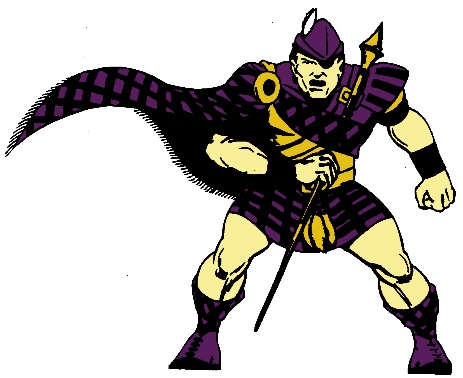 “Nobody cares how much you know, 
until they know how much you care.”UnknownWelcome!Thank you for expressing an interest in volunteering at one of our schools. Caledonia has a rich history of support from parents, relatives and the community, of which we are truly grateful. From one hour, weekly or on a special day each year, your volunteering efforts make a tremendous impact in the lives of our students across the district.Enclosed in this packet of information, you will find our volunteering guidelines and sign up process. These guidelines have been established for the safety of both our students and our volunteers. Carefully read the information and simply fill out the attached form. You may submit this to the principal’s office for processing. Our goal for the volunteering program has four unique parts:To increase the quality of education that our students receive.To increase the base of volunteers to include our community members and local businesses to enrich and broaden the experiences of our students.To provide extra help to assist staff members and teachers in providing the superior education Caledonia is known to have across the county.To recognize our volunteers in a way to never leave a doubt that your efforts make a difference.Again, thank you for your commitment to Caledonia Community Schools and the lives of our students. 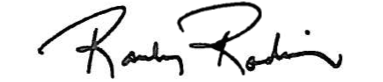 Randy RodriguezSuperintendent, Caledonia Community SchoolsStrategies for Success – Engaging Our School CommunityWith the establishment of our 2012-2017 Strategic Plan for Caledonia Community Schools (CalSchools), one of our specific missions was to engage our school community. Believing transparency is vital in building and maintaining trust, CalSchools seeks to engage our community through various partnerships and volunteering is one of the critical components. While CalSchools seeks to provide one of the best educations in our state, your skills, abilities, compassion and caring allow us to expand the quality of education our students are receiving. As our district continues to grow, new buildings are modified or added, and programs evolve, your support is critical to our growth.  We welcome your ideas and feedback in the hopes of creating long-term, sustainable relationships. Getting Started After reviewing this document, you will find a few forms you will need to complete. These are located at the end of this handbook. One of these documents is our Background Check form. This form must be completed before volunteering can begin, and must be renewed every two years. If you feel you might want to help out sometime later in the school year (a field trip, class party, school play or Boosters, for example), it would be wise to complete the paperwork now. We do ask that you allow 10 days for the background check to be completed.  Being prepared in advance will allow you to volunteer last minute, should an opportunity arise.You may also have case-specific questions about volunteering throughout CalSchools. While our “in-classroom” opportunities happen in the early childhood center and elementary schools, we have plenty of opportunities to volunteer in support of our Middle Schools and High School.  We ask that if you have a specific question about an opportunity, please contact that building’s secretary. They will be able to assist you with further details.Volunteer InformationConfidentiality – As a matter of professional ethics, volunteers are expected not to discuss information concerning individual students with any other people. When dealing with our student population, you may overhear, witness or participate in amusing or confusing incidents. We ask that you kindly refrain from sharing this information. By sharing experiences with others you may inadvertently compromise the privacy of our students. Should a situation arise that concerns you in terms of the safety or security of a student, please contact the building principal immediately.Punctuality – Our schools run on tight schedules in order for things to run smoothly. We ask that you arrive a few minutes before your volunteer time begins to park, check in and receive your identification badge.Dependability – Our teachers and staff members rely on the services performed by our volunteers. If you are unable to volunteer on your scheduled day or time, please contact the school as soon as possible so that other arrangements can be made. Ideally, kindly provide 24 or more hours notice.Identification Badges – Volunteers must wear a temporary name tag using an appropriate title (i.e. Mr., Mrs., Ms.). These will be made available to you at the front office or appropriate check in location. All volunteers must sign in and sign out each time they volunteer.Entrances & Exits – Doors are locked for the safety of all students and staff; please do not block or prop the doors open. Please use only the front entrance to enter and exit the building.Field Trips – While many volunteer opportunities are available throughout CalSchools, one of the most popular is chaperoning a field trip. When you choose to volunteer at one of our field trips, please remember:Sign in and out, where appropriate.Wear a badge provided by the district.You may be required to meet the class at the site, unless space is permitted by the appropriate staff member on the bus. Please note you will not be able to transport any children in your own vehicle.Follow the itinerary provided by the staff member in charge.Maintain contact with the students assigned to your group.Report students not following the rules to the staff member in charge.See that the students under your protection obey the rules and that they are enforced consistently.Contact the staff member immediately should any concern arise.Unless otherwise specifically stated by the teacher in charge for that unique event, please note that outside arrangements need to be made for siblings or other children in your care. We ask, and require this, to allow you to devote your entire attention to the children placed in your supervision at the event.Cell Phone Usage – Please refrain from using your cell phone in the presence of the students.Appearance – Please dress appropriately during your time volunteering. Remember, you are setting an example for the students. School guidelines that apply to students and staff for modesty, cleanliness, etc will also apply to volunteers.Discipline – When volunteering, please remember to adhere to your role as a volunteer first, and a parent or community member second. Our students are still learning appropriate and responsible actions in a safe environment. Although you may need to encourage appropriate behavior, or verbally redirect behavior, staff members are responsible for conducting discipline including issuing consequences and reprimands based on the school’s policy. Volunteers should not conduct discipline. It is our expectation that students learn to respect all peers and adults in our community. Please work with the staff member in charge with any questions or concerns you may have. Supervised Conditions – For the safety and security of you, the volunteer, and the students, volunteers should not be in an unsupervised situation with a student. Should you find yourself in a situation where you are in need of assistance, do not hesitate to ask for support.Respect for Authority – Please respect the authority of the school personnel. Should you have an issue arise, please do not hesitate to bring it to the principal’s attention privately at an appropriate time. Also note that times may arise where school administration may need to implement additional procedures and guidelines. Please adhere to their requests.Restroom Facilities – Please use the restroom facilities that are provided for staff and adults.Emergency Drills – If you are present during an emergency drill, please stay with the staff member you are volunteering for and follow their lead on the appropriate procedures.Tobacco, Drugs and Alcohol – CalSchools is a tobacco, drug and alcohol-free school district. Volunteers are prohibited from using – or being under the influence – of tobacco products, drugs or alcohol.Bloodborne Pathogens – CalSchools staff members are trained in handling injuries to students and spills involving hazardous or infectious substances throughout the school day. Please notify any staff member immediately if there is an incident. They will ensure the correct protocol is followed.Best Judgment – No matter how detailed a handbook can be, there might be a time when a situation arises that was not articulated here where you need to rely on your experience as a responsible and influential adult. We ask that you use your best judgment objectively and fairly. Please find a staff member as soon as possible to make them aware of the situation and remember the students you interact with are someone’s precious child. Please help them learn in the best possible environment.Volunteer ProceduresAlways report to the main office – or appropriate location in the case of sporting events or extracurricular activities such as music, art or drama.Wear an identification badge provided by the school while participating in volunteer activities.Upon departure, make a final stop in the main office or with the appropriate staff member in the case of sporting events or extracurricular activities, to sign out and return your visitor badge.Adhere to the CalSchools volunteer guidelines listed in this handbook.Additional Items to RememberVolunteers are asked never to discipline students or touch a student in a way that may be perceived as aggressive, disciplinary or sexual in nature.Volunteers may not supervise a classroom or give permission for a student to leave the classroom. Kindly allow this responsibility to fall on the teacher.Volunteers may not give out medication.Volunteers are encouraged at all times to support a positive, safe learning environment for the students. Whether it is at a sporting event or in a classroom, representing our district to the best of your ability will set the appropriate example for our students to follow. In any case where you have a question, concern, idea or praise, please contact the appropriate staff member or building Principal. They are there to ensure that the experience is positive for both you and the student.Getting Connected Throughout the DistrictBelow is a sample of ideas of where you can get involved throughout the district. Should you have an idea of an additional opportunity you would like to pursue, please contact the appropriate building principal.As students gain their independence and transition from lower elementary to middle and high school grades, the opportunities to volunteer evolve to grade-appropriate types of activities. While our early childhood center and elementary buildings offer many “in-school” engagements, the nature of middle school and high school opportunities transition to extra-curricular activities and sporting events.Elementary & Early Childhood CenterFall FestivalsFall Fundraisers – Walkathons, Entertainment Books, etc.Campbell’s Soup Labels and Box Tops for EducationClub ActivitiesCopy RoomFamily NightsMentor ProgramsTeacher Appreciation WeekLibrary/Media RoomBook FairClassroom Helper (during the day)Classroom Helper (Room Parent – external, outside support and facilitator of class parties and activities)Field TripsTutoringPTO Sponsored EventsLaminating/CuttingGeneral Preparation for Classrooms On-Call VolunteeringKey CommunicatorsWATCH Dog DadsService ProjectsMoms & Misters/ Daddy & Daughter DanceGirls on the RunMath Olympiad, Odyssey of the MindSpecial & Holiday Support – Field Day, Loved Ones lunch, Heritage Day, Shark Dissection, Ice Cream Social, Popcorn Days etc.Middle & High SchoolBooster Club ActivitiesDrama – Musicals, Performances, Concessions, TicketsBand/Orchestra/Choir – Performance, Concession, TicketsChaperone DancesClass TripsConcession Stands/Admissions Table for Sporting EventsFundraisingHigh School Homecoming ActivitiesKey CommunicatorsLunchroom SupportLibrary Book FairMentoringMake a Difference Day SupportMiddle School PTOStaff Appreciation LuncheonsPolicies and Guidelines to Be Aware of While VolunteeringCalSchools has an extensive policy and procedures handbook that covers more of the items in this handbook in greater detail. Please note that the district reserves the right to refuse any applicant for volunteering based on the policies and procedures accepted and adopted by the School Board. Concluding Your VolunteeringThere may come a time in which you are no longer able to volunteer for the district, we ask that you inform your building principal. We do this so we can take a moment to review your time as a volunteer in the district and learn more about the time you spent with us. We also do not want to unnecessarily bother you for future requests to volunteer if you are no longer able.Additionally, volunteers who refuse to follow the guidelines mentioned in this handbook or on the policies/procedures detail, will be asked to discontinue their involvement with the district.Volunteer Check ListReview this handbook, taking special note on the guidelines we have in place for the safety and security of our students.Consider options for volunteering and select one or more areas that interest you, indicating them on our Volunteer Release Form.Sign and date the Volunteer Release Form and return it to the building Principal, or his/her appropriate designated staff member.Background Form Check ListComplete the Background Check Form and return it to the building principal or his/her designated staff member. These forms are sent on to the Central Office (inside the Duncan Lake Middle School/Duncan Lake Early Childhood Center building) for processing. Please allow 10 days for this check to be completed. You will need your driver’s license number to complete the form, so please have that handy so that it can be verified upon dropping it off. This process must be completed every two years. Your school will prompt you as to when you are due for a renewal.Once your background check is completed, a staff member will confirm your volunteer status with you.You may contact the appropriate staff member when you have been approved to volunteer. A staff member may also contact you if they are in need of a volunteer. Volunteer Release FormI have read and agree to follow the volunteer handbook guidelines. I would like to offer my services as a volunteer to help Caledonia Community Schools in the following areas:I agree to abide by all relevant Board policies and administrative guidelines while on duty for the District. I understand that, although I am covered under the District’s liability insurance policy, I am not covered by its health insurance policy nor am I eligible for workers’ compensation. Should I become ill or suffer an accident while doing volunteer work for the District, I agree that I shall be responsible for any and all hospital and medical charges that may accrue.I understand further that, as a volunteer, I am not in any manner considered an employee of the District or entitled to any benefits provided to employees. I further release the Board of Education from any and all liability for damages, whatever their nature, which may result as a consequence of my volunteer services.For the protection of the children in the school, the District is required by law to inquire of its staff members whether or not they have ever been convicted of a crime related to children. We would appreciate your cooperation by indicating you have never been convicted of any of the following offenses: aggravated murder, murder, voluntary manslaughter, involuntary manslaughter, felonious assault, aggravated assault, assault, aggravated menacing, abuse or neglect of a child, kidnapping, abduction, child stealing, criminal child enticement, rape, sexual battery, corruption of a minor, gross sexual imposition, importuning, voyeurism, public indecency, felonious sexual penetration, compelling prostitution, promoting prostitution, procuring prostitution, disseminating matter harmful to juveniles, pandering obscenity, pandering obscenity involving a minor, pandering sexually-oriented matter involving a minor, illegal use of a minor in nudity-oriented material or performance, endangering children, contributing to the delinquency of children, carrying concealed weapons, improperly discharging a firearm at or into a school or house, corrupting another with drugs, placing harmful objects in or adulterating food or confection.						
Volunteer 						
District Witness						
Date


CALEDONIA COMMUNITY SCHOOLS  
CRIMINAL AND SEX OFFENDER REGISTRY CHECK REQUEST FORMAs a prospective employee or volunteer of Caledonia Community Schools:  I understand that it is this agency’s policy to secure conviction criminal history information and perform screening through the Internet sites for the Sex Offenders Registry (SOR) list as part of my pre-employment or pre-volunteer status.  The information provided below will be used for this process:       *** This is a two sided form, both sides must be completed, signed and received at least two weeks prior to the date needed in order to allow enough time to process your request.  ***Print Name:______________________________________________________________________	                       Last			          First			         Middle	              Race: White - Black - Asian/Pacific Islander  - American Indian/Alaskan Native -  Other:_____________ Sex:      Male       Female                                                       Date of Birth: _________________________   Maiden Name/Names Previously Used:_____________________________________________________Address:_______________________________City____________________Zip_____________________County:__________________________ Phone: ______________________________________________I understand that the above information is required by the Central Records Division of the Michigan State Police, Lansing, Michigan.  I authorize Caledonia Community Schools to utilize the above information for the sole purpose of obtaining a conviction only criminal history file and a SOR search.                             A Copy of Your Driver’s License (frontside only) Must be Attached in order to Process ________________________________________________       	_____________________       Volunteer or Employee Signature	                                                        Date(2 SIDED FORM - Please fill out and sign both sides )                              CALEDONIA COMMUNITY SCHOOLS
                                                           CALEDONIA, MICHIGAN
Pursuant to Public Act 68 of 1993, Public Act 83 of 1995 and Caledonia Community
 School Policy# 3120.09, I ________________________________________represent that (check one):_____1.	I HAVE NOT been convicted of, or pled guilty or nolo contendere (no contest) to any crime(s) and/or misdemeanor(s)._____2.	I HAVE been convicted of or pled guilty or nolo contendere (no contest) to the following crime(s) and/or misdemeanor(s).  Use separate sheet to explain nature of conviction, date and court if needed:	____________________________________________________________	____________________________________________________________	____________________________________________________________
I understand and agree that pursuant to Public Act 68 of 1993, Public Act 83 of 1995 and Caledonia Community Policy# 3120.09:The Board of Education of the school district or governing body of the nonpublic school (the “school”) must request a criminal history check and Sexual Offenders Registry check from the Central Records Division of the Michigan Department of State Police and/or the Federal Bureau of Investigation (FBI).Until that report is received and reviewed by the School, I am regarded as a conditional employee or volunteer.If the report received from the Michigan Department of State Police or FBI is not the same as my representation(s) above respecting either the absence of any conviction(s) or any crime(s) or misdemeanor(s) of which I have been convicted, my employment contract or volunteer status is voidable at the option of the School.  If Caledonia Community Schools discontinues my employment (and any attendant contractual statutory and/or common law rights) shall be considered terminated and the Caledonia Community Schools, administrators, employees and agents shall not be liable for the termination of my employment.  PLEASE PRINT:___________________________    	__________	______________________________
         First Name		                            Middle Initial 			Last Name
Date:_________________		Signature:_________________________________Revisions: Includes Caledonia Community School Policy# 3120.09-Volunteers 2/27/07Form Revised:  10/24/14      Reserved for Date Approved School Employee Use Only:
Staff Member Requesting:  _____________Building  ____________  Date Needed by:   _________________Volunteer Information:    Field Trip(s)  -  Classroom Volunteer  -  Mentor - Other (Explain):  ______________Frequency:   One-Time Only  /   Other - Explain:  ________________  ** This box must be filled out completely before this form can be processed. **